DODATEK  č.2ke Smlouvě„o nájmu nebytových prostor ze dne 17.11.1993 ve znění dodatku č. 1 mezi:Pronajímatel:Zastoupený:Domov mládeže SZŠ Lovosická 42, 190 00 Praha 9Bank. spojení KB Praha 1, č.ú. 64734-011/0100 IČO: 638706panem PhDr. Zdeňkem Fialou, ředitelem DM SZŠaNájemce:Zastoupený:EuroTel Praha spol.s r.o. Pobřežní 3 186 00 Praha 8Bank. spojení Živnostenská banka, Praha 1, č.ú.480512004/0400 IČO: 15268306, DIČ: 008-15268306panem Ing. Vladimírem Maškem, technickým ředitelem Smluvní strany se dohodly na následujících změnách:V záhlaví smlouvy:- mění se adresa, DIČ a zastoupení nájemce na nové:EuroTel Praha, spol. sr. o.	DIČ: 009-15268306 Sokolovská 855190 00 Praha 9zastoupený panem Petrem Gazdou, zástupcem společnosti ve věcech smluvních, na základě plné mocimění se článek 5 na základě inflační doložkyVýše a splatnost nájemného, provozní náklady, bod 1 se mění takto:Výše nájemného:V souladu s platnými právními předpisy bylo dohodnuto nájemné za předmět nájmu podle	čl. 1 v celkové výši 47220,- Kč ročně. Tato částka obsahuje rovněž i úhradu za všechna práva, která nájemci vznikají na základě této smlouvy a výši případných nákladů spojených s provozem objektu /jedná se zejména o provoz výtahu, vodné, stočné, vytápění, úklid společných prostor, odvoz odpadků, atd./ i mimo něj.Výše a splatnost nájemného, provozní náklady, bod 2 se mění takto:Splatnost nájemného:Nájemce zaplatí pronajímateli čtvrtletně 11805,-Kč. Nájemné bude převedeno nájemcem na bankovní účet pronajímatele do desátého dne 2. měsíce předmětného období.Ostatní ujednání výše uvedené smlouvy o pronájmu nebytových prostor zůstávají beze změn. Dodatek č. 2 nabývá platnosti a účinnosti podpisem obou smluvních stran.Tento dodatek č. 2 je vyhotoven ve čtyřech stejnopisech, z nichž každá smluvní strana obdrží dva výtisky.V .rv.91.Z„	V ?  -i..dne	!:.1:.'.. q.p6 'Btf8.Id O_p 061.,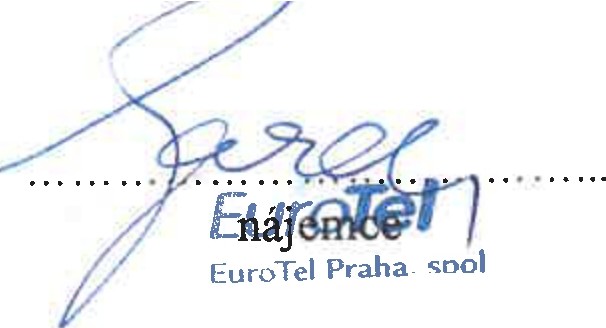 ,,-, DOMOVYM ADEZE'- /lil&i1/8á í}š!'HI& ISl  ilWáAOWOO..·..····.. · --190 O0·Praha·9-- ..·..pronajímatel,	.sr.o.P.O.Box49[illSokolovská 855/225 19000 Praha 9DIČ: 009 - 152 68 306